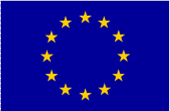 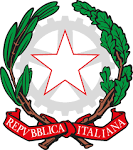 REPUBBLICA ITALIANA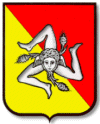 REGIONE SICILIANAAssessorato della Famiglia, delle Politiche Sociali e del LavoroDipartimento della Famiglia e delle Politiche SocialiAllegato 1 - Modello di domanda DI AMMISSIONE AL FINANZIAMENTO  “FSC Residuo 2014-2020  e Anticipazione 2021-2027” (Deliberazione della Giunta Regionale n. 289 dell’1 luglio 2021) “rafforzare il capitale umano-promozione dell’occupazione e dell’inclusione sociale”AVVISO A SPORTELLO  PER IL FINANZIAMENTO IN FAVORE DEI COMUNI, ANCHE ASSOCIATI, PER REALIZZARE  “INTERVENTI INFRASTRUTTURALI SISTEMICI E INTEGRATI CON I RELATIVI SERVIZI IN FAVORE DELLA FAMIGLIA  PER NUOVE INFRASTRUTTURE O RECUPERARE QUELLE ESISTENTI (ASILI NIDO E SERVIZI INTEGRATIVI PRIMA INFANZIA, CENTRI LUDICI E CENTRI DIURNI PER MINORI, COMUNITA’ SOCIO EDUCATIVE, COMUNITA’ ALLOGGIO PER ANZIANI E DISABILI, CASE FAMIGLIA, CONSULTORI FAMILIARI POLIFUNZIONALI) CONFORMI ALLE NORMATIVE REGIONALI DI RIFERIMENTO Al  Dipartimento della famiglia e delle politiche socialiServizio 1 “Programmazione Attuativa del POR FSE e del POR FESR”dipartimento.famiglia@certmail.regione.sicilia.it(nel caso di Comuni in forma singola)Il/La sottoscritto/a ……………………………………………………………………………., nato/a a …………………………………………………… (…………), il ……………………………………… CF …………………………………………………… residente a ………………………………….…………………… (……….) in via ……………………………………………………………… n. ………………, in qualità di legale rappresentante del Comune di ……………………………………………………, CF ……………………..,  recapito telefonico ……………………………. fax ………………….. e-mail ……………………………… , P.E.C. ……………………………………………(nel caso di Comuni associati nelle forme previste nel D.P.R.S. n. 598/Serv.4/S.G. del 29/11/2016 )Il/La sottoscritto/a ……………………………………………………………………………., nato/a a …………………………………………………… (…………), il ……………………………………… CF ……………………………………………………  residente a ………………………………….………… (……….) in via ……………………………………………………………… n. ………, in qualità di legale rappresentante del Comune di …………………………………… recapito telefonico ……………………………. fax ………………….. e-mail ……………………………… , P.E.C. ……………………………………………,capofila/rappresentante dell’associazione/Unione/Consorzio …………..…………,  costituita/o con atto n……….. stipulato presso ………………………..,il giorno…………….. e registrato a …………………., al n…………….., in data ……………, tra i seguenti soggetti:1) denominazione ……………………….., CF…………………….., con sede in ……………………….. , Via ……………………………...........n…………….(n.b. compilare tante righe quanti sono i soggetti che costituiscono l’associazione/Unione/Consorzio)(nel caso di costituenda associazione tra Comuni nelle forme previste nel D.P.R.S. n. 598/Serv.4/S.G. del 29/11/2016 )Il/La sottoscritto/a ……………………………………………………………………………., nato/a a …………………………………………………… (…………), il ……………………………………… CF ……………………………………………………  residente a ………………………………….………… (……….) in via ……………………………………………………………… n. ………, in qualità di legale rappresentante del Comune di …………………………………… recapito telefonico ……………………………. fax ………………….. e-mail ……………………………… , P.E.C. ……………………………………………capofila/rappresentante della costituenda ………………………….tra i seguenti soggetti:1) denominazione ……………………….., CF…………………….., con sede in ……………………….. , Via ……………………………........... n…………….(N.B. compilare tante righe quanti sono i soggetti che costituiranno l’associazione/Unione/Consorzio)CHIEDEdi partecipare all’Avviso a sportello per il finanziamento in favore dei Comuni, anche associati,  per realizzare “Interventi infrastrutturali sistemici e integrati con i relativi servizi, in favore della famiglia, per nuove infrastrutture o recuperare quelle esistenti(Asili nido e Servizi integrativi prima infanzia, Centri ludici e Centri diurni per minori, comunità socio educative, comunità alloggio per anziani e disabili, case famiglia e consultori familiari polifunzionali) conformi alle normative di riferimento a valere su “FSC Residuo 2014-2020  e Anticipazione 2021-2027” (Deliberazione della Giunta Regionale n. 289 dell’1 luglio 2021) “rafforzare il capitale umano-promozione dell’occupazione e dell’inclusione sociale”pubblicato sulla GURS n._______ del____________.Denominazione del progetto 	______________________________________________________________Importo richiesto ______________ (euro) A tal fine il sottoscritto, consapevole della responsabilità penale in cui incorre in caso di dichiarazioni mendaci, ai sensi e per gli effetti dell’art. 47 e 76 del decreto del Presidente della Repubblica 28/12/2000, n. 445, nonché degli altri effetti previsti dall’art. 75 del medesimo DPR.DICHIARAche non ci sono vincoli ostativi alla realizzazione dell’intervento proposto;che l’intervento è conforme agli strumenti urbanistici vigenti;che il progetto non è beneficiario di altro finanziamento attivo a copertura delle stesse opere;che il bene risulta libero da ipoteche, atti di pignoramento e qualsiasi annotazione pregiudizievole alla realizzazione dell’intervento proposto.di avere preso visione dell’Avviso e dei relativi allegati e di accettarne incondizionatamente le relative previsioni e disposizioni;dichiarazione di impegno a mantenere i requisiti per almeno cinque anni successivi al pagamento del saldo, previsti dall’art. 71 del Reg. n. 1303/2013 “Stabilità dell’operazione”, pena la revoca del finanziamento concesso e conseguente restituzione delle somme ricevute;dichiarazione , in caso di cofinanziamento, di impegno ad assumere sul bilancio del Comune le somme occorrenti al cofinanziamento dell’Operazione per un ammontare di ……………..euro specificando la fonte finanziaria;dichiarazione attestante che le relazioni e gli elaborati grafici sono stati sottoscritti in originale come previsto dalla vigente normativa;dichiarazione di insussistenza delle condizioni ostative di cui all’art. 15, commi 9 e 10, della l.r. n. 8 del 17/05/2016 e ss.mm.ii.;dichiarazione di rispettare la normativa in materia di Aiuti di Stato e di Appalti;dichiarazione di rispettare, per interventi in materia ambientale, le norme per l’accesso al finanziamento UE e nazionali in materia di Ambiente, in particolare della Direttiva 92/43/CEE per gli interventi ricadenti nella Rete Natura 2000;dichiarazione attestante la posizione dell’ente richiedente in merito al regime IVA, al fine di determinare l’eventuale ammissibilità dell’IVA al contributo, qualora costituisca un costo realmente e definitivamente sostenuto e non sia recuperabile;Allega alla presente:formulario debitamente compilato e sottoscritto come da modello Allegato 2 dell’Avviso, unitamente al Piano di Gestione; (nel caso eventuale di proposte progettuali in forma associata) apposita documentazione a norma di legge dell’avvenuta costituzione o, in alternativa, apposita manifestazione ad associarsi in una delle forme previste dalla normativa vigente;SI IMPEGNAA TRASMETTERE  OVE LA DOMANDA SIA VALUTATA POSITIVAMENTE LA SEGUENTE DOCUMENTAZIONE copia del progetto esecutivo dell’intervento approvato dall’ Ente;parere tecnico reso dal Resposabile Unico del Procedimento ai sensi di legge da cui si evinca chiaramente il livello di progettazione;deliberazione di G.M. con la quale è stata approvata l’iniziativa e l’istanza in questione nonché il progetto tecnico con l’indicazione della fonte finanziaria a copertura dell’eventuale cofinanziamento;cronoprogramma dell’Operazione per la quale è richiesta l’ammissione al contributo finanziario, con puntuale identificazione delle diverse fasi temporali di attuazione (per progettazione, OO.PP., acquisto beni e servizi);(solo nel caso eventuale di acquisto di immobili o nuova costruzione) dichiarazione e specifica documentazione comprovanti l’indisponibilità di patrimonio pubblico immobiliare “riconvertibile”  nello specifico contesto urbano/suburbano (circoscrizione, quartiere, etc.) dove si intende soddisfare un significativo fabbisogno per l’utenza contenente i dati aggiornati, provenienti da fonti ufficili e verificabili, a supporto di tale scelta;(solo nel caso eventuale di acquisto di immobili) perizia giurata di parte, redatta da un valutatore qualificato, che attesta il valore di mercato del bene e la conformità dell'immobile alle disposizioni urbanistiche ed edilizie vigenti, nonché alle disposizioni dettate a tutela del paesaggio e degli altri eventuali vincoli gravanti sull'area interessata, e che l'immobile non abbia fruito, nel corso dei dieci anni precedenti, di un finanziamento pubblico, nazionale o europeo;(solo nel caso anche di acquisto di attrezzature ed arredi) perizia tecnica contenente la descrizione delle attrezzature ed arredi, il numero e i costi con l'attestazione di congruità dei prezzi a firma del R.U.P.;attestazione del RUP in merito alla rispondenza degli interventi proposti ai relativi/pertinenti standard strutturali;titolo di proprietà pubblica dell’immobile principale oggetto dell’Operazione;nel caso di Bene confiscato decreto di assegnazione dell’Agenzia nazionale dei beni sequestrati e confiscati alla criminalità organizzata e eventuale provvedimento di assegnazione a terzi;Ove dovessero essere utilizzati immobili di immobili non più utilizzati a fini assistenziali dalle II.PP.A.B, ai sensi della legge regionale n. 16 del 13 luglio 2021 indicare estremi della concessione d’usocopia fronte/retro del proprio documento di riconoscimento in corso di validità. Data _____________							______________________________							Firma del Legale Rappresentante